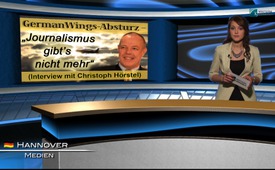 Germanwings-crash – “Journalistiek bestaat niet meer”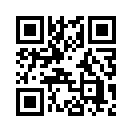 Op 24 maart is een airbus van de Germanwings op weg van Barcelona naar Düsseldorf neergestort in de Franse Alpen. Alle 150 mensen aan boord kwamen daarbij om het leven. Nadat de stemrecorder was geanalyseerd, kozen de overheidsdiensten -  o.a. de leiding van Lufthansa- onmiddellijk voor een zelfmoordtheorie. Ondanks massale tegenspraak werd dit toch door de regerende media verkondigd. Haar verslaggeving beperkte zich vanaf dat moment overwegend op de co-piloot die het vliegtuig met opzet op de bergwand af zou hebben gestuurd.Goedenavond dames en heren, 
Op 24 maart is een airbus van de Germanwings op weg van Barcelona naar Düsseldorf neergestort in de Franse Alpen. Alle 150 mensen aan boord kwamen daarbij om het leven. Nadat de stemrecorder was geanalyseerd, kozen de overheidsdiensten -  o.a. de leiding van Lufthansa- onmiddellijk voor een zelfmoordtheorie. Ondanks massale tegenspraak werd dit toch door de regerende media verkondigd. Haar verslaggeving beperkte zich vanaf dat moment overwegend op de co-piloot die het vliegtuig met opzet op de bergwand af zou hebben gestuurd. 
Volgens de Schweizer Radio Fernsehen (afgekort SRF), zou op 2 april de tweede zwarte doos: de flight recorder (doos met vluchtgegevens), zijn gevonden. Uit de gegevens van deze tweede doos zou af te leiden zijn dat de co-piloot het vliegtuig bewust deed dalen en de snelheid opdreef. Volgens SRF deelde de Franse onderzoeksautoriteit BEA dit mee. 
SRF komt op grond van de vaststellingen tot de conclusie, ik citeer: “De puzzel van de crash voegt zich meer en meer bij elkaar." Zij bedoelen daarmee de puzzel van de zelfmoordtheorie. Het is opvallend dat de hoofdmedia zich bijna alleen nog maar bezighoudt met de zoektocht naar het puzzelstukje dat zich beperkt tot de co-piloot als oorzaak van de crash. Maar heeft dat werkelijk nog iets met gewetensvolle journalistiek te maken, zoals vereist door de perscodex? Ik citeer uit artikel 2: “Om bepaalde informatie in woord , beeld en video openbaar te maken, moet alles in de gegeven omstandigheden zorgvuldig worden onderzocht op waarheid en waarheidsgetrouw worden weergegeven. Als antwoord op deze vraag laten wij u aansluitend een deel van een interview zien met de Duitse journalist Christoph Hörstel dat van toepassing is op de journalistiek van de Germanwings-crash. Christoph Hörstel bracht o.a. van 1985 tot 1999 voor de ARD verslag uit vanuit Afghanistan, Pakistan en Kasjmir en hij is vakinhoudelijk goed op de hoogte. Wat de journalistiek over de Germanwings-crash betreft, ziet Hörstel een heel nieuwe toestand die is ontstaan en, waar we ons moeten van bewust worden, ik citeer: “Het is heel eenvoudig: journalistiek bestaat niet meer”. Het beste wat wij hierover kunnen zeggen, en Hörstel meent dat ook zo: “Ze liegen allemaal!” 
De populaire media zouden weigeren om echt te onderzoeken; ze presenteren het toenemend radeloze publiek opzettelijk misleidende verhalen. Deze misleidende stellingen worden  niet herzien maar dan plots zou men het eens zijn over zelfmoord. Hörstel noemt verschillen voorbeelden, daarvoor zoals redacties zouden opzettelijk slecht en slordig onderzoeken; veel onopgehelderde dingen en essentiële tegenstrijdigheden worden gewoon gelaten. 
Als voorbeeld noemt Hörstel de melding van een noodoproep die de Franse vluchtleiding ontving van de cockpit van het Germanwing vliegtuig, 10 minuten vóór de eigenlijke crash. Maar “Bild.de” en anderen meldden dat er geen noodoproep zou zijn geweest. "Niemand heeft onderzocht", zei Hörstel: “waarom die eerste berichtgeving en dan die (andere)  tweede? Wat is nu de juiste?”
Als ander voorbeeld noemde Hörstel de drie Franse gevechtsvliegtuigen die in het crashgebied waren, waar in een normale situatie, volgens alle ooggetuigenverslagen, maar één machine vliegt???? Verschillende pogingen tot opheldering deden de ronde maar zijn dan onopgehelderd gebleven. Uiteindelijk bleek men het eens te zijn over de zelfmoordtheorie. 
Zo zijn er over Germanwings nog verschillende andere voorbeelden van persmededelingen die louter op speculaties berusten. Fundamentele vragen en ongerijmdheden worden echter nauwelijks nagegaan. Zo maakten wij in onze uitzending van 30 februari melding dat het probleem van de zeer giftige cabinelucht wat bekend is en een mogelijke oorzaak van het ongeluk zou kunnen zijn. 
Hoor nu zelf hoe Cristoph Hörstel getuigt van het einde van de journalistiek als gevolg van een nieuwe dimensie van speculatieve, niet ernstige tot zelfs misleidende verslaggeving. Ik wens u nog een goede avond.

Interviewer:
Hartelijk welkom bij NuoViso-In gesprek. Voor de tweede maal dit jaar heb ik de publicist en regeringsadviseur Christoph Hörstel uitgenodigd en alhoewel het jaar pas drie maanden oud is, hebben wij alweer voor de tweede keer veel te bespreken.
Beginnen wij met het meest actuele mediabericht, de crash van de GermanWings machine. 
Is er dan aan de actuele mediaberichten, die van een suïcide van de copiloot uitgaan, nog iets toe te voegen of is het verhaal na drie dagen zuiver opgehelderd. 

Hörstel:
Er is een heleboel toe te voegen en ik wil een ding van tevoren duidelijk stellen. Voor de eerste keer in mijn leven heb ik gezegd: ik capituleer voor een verhaal. De verslaggevingtoestand is zo miserabel, er zijn zoveel onopgehelderde dingen en de redacties onderzoeken opzettelijk zo slecht en onnauwkeurig, dat essentiële tegenstrijdigheden blijven staan. Ik wil er maar eens drie opnoemen, zodat iedereen weet, dat het niet mogelijk is, nog dichter bij dit verhaal te komen. 

Het ene is een noodoproep, die eerst geschrapt werd en dan niet meer geschrapt was en niemand onderzoekt, waarom de eerste melding, waarom de tweede melding, en wat klopt er nu van?

Dan komen de drie Franse gevechtsvliegtuigen, die in het gebied waren, waar volgens alle ooggetuigenberichten uit de aangrenzende dorpen in een normale situatie maar een machine vliegt. Eerst zei men, die zijn haastig opgestegen na de noodoproep. Toen luidde het, die zijn haastig opgestegen, omdat een machine zo snel in een voortdurende daling gaat en tenslotte volgens de Rheinische Post: Die hadden immers, omdat de Fliegerhorst ver verwijderd is en daar een opstijgtijd van 15 minuten geldt, in de 10 minuten durende daling helemaal niet de tijd om punctueel op de plaats te verschijnen en waren ook niet in de omgeving. Met andere woorden: onopgehelderd, dit is niet meer te achterhalen.

En als laatste weet men tot nu toe eigenlijk helemaal niet, welke concrete techniek deze GermanWings machine in de prille leeftijd van duidelijk meer dan 20 jaren nu eigenlijk werkelijk aan boord had, wat het openen van de deur van de cockpit aangaat.
Wanneer men echter hoort: ja, er zijn veiligheidsinrichtingen en er is een andere techniek en dan vraagt men zich af: Maar wat was er dan nu in deze machine, in dit vliegtuig 4U9525 – Vergeet het maar! Niemand doet daar onderzoek naar. In plaats daarvan zijn allen het binnen de kortste keren met elkaar eens: Het was een uitgebreide zelfmoord. En dan wordt ook gelijk de naam bekendgemaakt. Dan is er de gebruikelijke klopjacht en er wordt beweerd, hij zou daarvoor tot de islam zijn bekeerd en wat er dan allemaal gebeurd …. Het is zo grotesk. 
En toen heb ik gezegd: Zo, wanneer de leugenmedia weigeren echt te onderzoeken en presenteren het toenemend radeloze publiek opzettelijk tegenstrijdige verhalen, dan is het beste wat men kan doen is te constateren: Journalistiek; een beoordeling van feiten is dan onmogelijk gemaakt, wanneer gewoonweg in principe met vraagtekens gewerkt wordt. Dat is een heel nieuwe toestand en die is hier ingetreden, die moeten wij ter kennis nemen. Het is heel eenvoudig, journalistiek bestaat niet meer!
Wij hadden vroeger allemaal beperkingen – hebben daar ook met elkaar over gesproken – maar dit maal bleven eenvoudig de tegenstrijdige theses staan. In plaats daarvan is men het over iets heel anders eens. En wie heeft daar het voordeel? – de autoriteiten!
Wie controleert eigenlijk de mensen, die een voice recorder analyseren ?(een stemmen opslagapparaat, dat alle geluiden opneemt enz.) ? Vertrouw die niet, ja. 
Wij hebben hier in drie dagen – of in 2 dagen om het precies te zeggen, dat staat immers al een beetje langer vast – “zegenaamd met deze zelfmoord” een resultaat. Maar  bij MH17, het neerhalen boven Oekraïne, weten wij het na een driekwart jaar niet en daarom is het beste wat wij kunnen zeggen: ze liegen allemaal!

Interviewer:
Dat zou echter, wanneer wij daarvan uitgaan, dat de officiële versie niet klopt, immers betekenen, dat er iets anders gebeurd is. Is dat dan wellicht denkbaar, zonder dat nu te willen beweren, maar waren er dan nog andere scenario’s denkbaar?

Hörstel: 
Ik ga nu helemaal niet op de meest absurde speculaties in, die er zijn van de een of andere stralingswapens en wie weet wat nog meer. Er komt geen einde aan de speculaties en om daar in te stappen, waarom dan?
Wij weten, deze jongeman heeft volkomen duidelijk een psychologisch probleem. Wij leren, dat er talrijke andere vliegkapiteins zijn met zulke problemen. Die zijn afhankelijk van alcohol, medicamenten en hebben thuis, privé de meest absurde situaties. Zo, en dat alles vliegt in de lucht rond. En die ene zou het nu geweest zijn. Ik geloof, wij hebben op zeer veel plaatsen zeer veel werk in te halen, zoals overal in ons “mooie” systeem. En meer zeg ik er niet over.

Interviewer:
Oké, goed, dan sluit ik het op dit moment ook af . Wij zullen in de komende weken met zekerheid nog andere theorieën gepresenteerd krijgen (mogelijk, zegt Hörstel), ook van de massamedia. Wij blijven met dit thema bezig en hopen eenvoudig, dat het daadwerkelijk het onwaarschijnlijke incident blijft.door D.DBronnen:BRONNEN :

www.srf.ch/news/international/zweite-blackbox-zeigt-co-pilot-beschleunigte-maschine
https://de.wikipedia.org/wiki/Pressekodex#Inhalt_des_Pressekodex
https://de.wikipedia.org/wiki/Christoph_H%C3%B6rstel
www.facebook.com/video.php?v=881250775254717
https://www.youtube.com/watch?v=dSfrZAQvPlU
http://nuoviso.tv/geopolitik-2015-ii-christoph-hoerstel-im-gespraech-mit-frank-hoefer/
www.kla.tv/5655Dit zou u ook kunnen interesseren:#Media - www.kla.tv/Media-nlKla.TV – Het andere nieuws ... vrij – onafhankelijk – ongecensureerd ...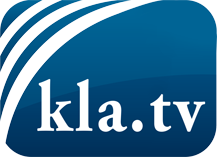 wat de media niet zouden moeten verzwijgen ...zelden gehoord van het volk, voor het volk ...nieuwsupdate elke 3 dagen vanaf 19:45 uur op www.kla.tv/nlHet is de moeite waard om het bij te houden!Gratis abonnement nieuwsbrief 2-wekelijks per E-Mail
verkrijgt u op: www.kla.tv/abo-nlKennisgeving:Tegenstemmen worden helaas steeds weer gecensureerd en onderdrukt. Zolang wij niet volgens de belangen en ideologieën van de kartelmedia journalistiek bedrijven, moeten wij er elk moment op bedacht zijn, dat er voorwendselen zullen worden gezocht om Kla.TV te blokkeren of te benadelen.Verbindt u daarom vandaag nog internetonafhankelijk met het netwerk!
Klickt u hier: www.kla.tv/vernetzung&lang=nlLicence:    Creative Commons-Licentie met naamgeving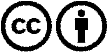 Verspreiding en herbewerking is met naamgeving gewenst! Het materiaal mag echter niet uit de context gehaald gepresenteerd worden.
Met openbaar geld (GEZ, ...) gefinancierde instituties is het gebruik hiervan zonder overleg verboden.Schendingen kunnen strafrechtelijk vervolgd worden.